คณะกรรมการกิจการกระจายเสียง กิจการโทรทัศน์ 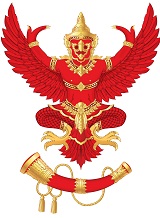 และกิจการโทรคมนาคมแห่งชาติ  (กสทช.)87 ถนนพหลโยธิน 8 (ซอยสายลม) สามเสนใน พญาไท กรุงเทพฯ 10400  โทรศัพท์ 0-2271-0151 ต่อ 315 -318 โทรสาร : 0-2290-5241  E-Mail : pr.nbtc@nbtc.go.thบอร์ดกระจายเสียง /  กสทช. แถลงผลการประชุมวันที่ 29 กันยายน 2557กสท.เสนอแนวทางการดำเนินการออกอากาศโทรทัศน์ภาคพื้นดินในระบบอนาล็อก (กรณีช่อง3)มติที่ประชุมคณะกรรมการกิจการกระจายเสียงและกิจการโทรทัศน์ (กสท.)วันนี้ (29 กันยายน 2557) ดังนี้ที่ประชุม กสท. เสนอแนวทางในการดำเนินการออกอากาศโทรทัศน์ภาคพื้นดินในระบบอนาล็อก ตามที่บริษัท บีอีซี-มัลติมีเดีย จำกัด(ช่อง 3 ดิจิตอล) ต้องการนำรายการโทรทัศน์ของบริษัท บางกอกเอ็นเตอร์เทนเมนต์ จำกัด(ช่อง 3 อนาล็อก) มาออกอากาศทางช่องรายการโทรทัศน์ในระบบดิจิตอล เพื่อสนับสนุนการเปลี่ยนผ่านโทรทัศน์ไปสู่ระบบดิจิตอล เมื่อบริษัท บีอีซี มัลติมีเดียฯ ได้ปฏิบัติตามเงื่อนไขการอนุญาตให้บริการโทรทัศน์ในระบบดิจิตอล ประเภทบริการทางธุรกิจระดับชาติถูกต้องครบถ้วนแล้ว ถือว่าบริษัท บีอีซี-มัลติมีเดียฯ ประกอบกิจการด้วยตนเอง ทั้งนี้ ที่ประชุมกสท. มอบให้สำนักงานกสทช. ส่งหนังสือแจ้งไปยังบริษัทบีอีซี-มัลติมีเดียฯ ให้ยื่นผังรายการที่จะออกอากาศ เพื่อให้กรรมการกสท. พิจารณาให้เป็นไปตามกฎหมายและเงื่อนไขที่ได้รับอนุญาต     ------------------------------------------------------------------------------------------------------ติดต่อสอบถามรายละเอียดเพิ่มเติมได้ที่ : สำนักสื่อสารองค์กร สำนักงานคณะกรรมการกิจการกระจายเสียง กิจการโทรทัศน์ และกิจการโทรคมนาคมแห่งชาติ (สำนักงาน กสทช.)โทรศัพท์ : 0-2271-0151 ต่อ 315 - 317 โทรสาร : 0-2290-5241  